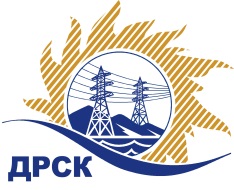 Акционерное Общество«Дальневосточная распределительная сетевая  компания»Протокол № 287/МЭ-ВПЗаседания закупочной комиссии по выбору победителя по открытому  запросу цен на право заключения договора: «СИЗ разное (крем)» для нужд филиала АО «ДРСК» «Приморские электрические сети» (закупка 1321 раздела 4.2 ГКПЗ 2018 г.).СПОСОБ И ПРЕДМЕТ ЗАКУПКИ: Открытый запрос цен: «СИЗ разное (крем)» для нужд филиала АО «ДРСК» «Приморские электрические сети»Планируемая стоимость лота в ГКПЗ АО «ДРСК» составляет: 598 647,46 руб. без учета НДС.ПРИСУТСТВОВАЛИ: члены постоянно действующей Закупочной комиссии АО «ДРСК»  1-го уровня.ВОПРОСЫ, ВЫНОСИМЫЕ НА РАССМОТРЕНИЕ ЗАКУПОЧНОЙ КОМИССИИ: О  рассмотрении результатов оценки заявок Участников.Об отклонении заявки ООО Производственно-коммерческая фирма "КРАСПОЖСЕРВИС"О признании заявок соответствующими условиям Документации о закупкеОб итоговой ранжировке заявокО выборе победителя открытого запроса цен  РЕШИЛИ: ВОПРОС 1 «О рассмотрении результатов оценки заявок Участников»Признать объем полученной информации достаточным для принятия решения.Принять цены, полученные на процедуре вскрытия конвертов с заявками участников.ВОПРОС 2	«Об отклонении заявки ООО «Производственно-коммерческая фирма "КРАСПОЖСЕРВИС"Отклонить заявку Участника ООО «Производственно-коммерческая фирма "КРАСПОЖСЕРВИС» от дальнейшего рассмотрения как несоответствующую требованиям п. 2.4.2.4, а)  Документации о закупке.ВОПРОС 3  «О признании заявок соответствующими  условиям Документации о закупке»    Признать заявки ООО "Техноавиа-Хабаровск", ООО «СтальНефтеГаз, ООО "Меланжист Красноярск", ООО ТОРГОВЫЙ ДОМ "СКИНКЕА», ООО « Униторг-ДВ», ООО «УралСпецКомплект»,  ООО «ВиП Консалтинг»,   ООО Торговая Компания « МАХИМ»  удовлетворяющими по существу условиям Документации о закупке и принять их к дальнейшему рассмотрению.ВОПРОС  4  «Об итоговой ранжировке заявок»РЕШИЛИ:Утвердить итоговую ранжировку заявок:ВОПРОС 5  «О выборе победителя открытого запроса цен».Признать победителем открытого запроса цен: «СИЗ разное (крем)» для нужд филиала АО «ДРСК» «Приморские электрические сети» участника, занявшего первое место в итоговой ранжировке по степени предпочтительности для заказчика ООО  «ВиП Консалтинг» (127287, г. Москва, Петровско-Разумовский проезд, д.16, помещениеVI, комната 1) на условиях:  Цена: 162 552,00 руб. (цена без НДС: 191 811,36 руб.). Условия оплаты: в течение 30 (тридцати) календарных дней с  момента получения продукции на склад грузополучателя. Срок поставки до 20.05.2018. Гарантийный срок: 36 месяцев с момента вскрытия упаковки 12 месяцев. Исп. Терёшкина Г.М.(4162)397260Благовещенск ЕИС № 31806189125	« 06 » апреля 2018№ п/пПорядковый номер заявкиДата и время внесения изменений в заявкуНаименование участникаЗаявка без НДСЗаявка с НДС1113.03.2018 09:41Общество с ограниченной ответственностью "Техноавиа-Хабаровск" 
ИНН/КПП 2721096912/272401001 
ОГРН 1022700915643460806.78543752.002213.03.2018 12:47Общество с ограниченной ответственностью "ВиП Консалтинг" 
ИНН/КПП 7701672162/771401001 
ОГРН 1067746914828162552.00191811.363313.03.2018 13:05Общество с ограниченной ответственностью "Меланжист Красноярск" 
ИНН/КПП 2463254292/246501001 
ОГРН 1142468018494259415.12306109.844413.03.2018 16:06Общество с ограниченной ответственностью «Торговая Компания» МАХИМ» 
ИНН/КПП 1658114016/165801001 
ОГРН 1101690003557204278.68241048.845513.03.2018 17:52ОБЩЕСТВО С ОГРАНИЧЕННОЙ ОТВЕТСТВЕННОСТЬЮ "ТОРГОВЫЙ ДОМ "СКИНКЕА" 
ИНН/КПП 7729665535/772901001 
ОГРН 1107746821599368640.00434995.206614.03.2018 04:54Общество с Ограниченной Ответственностью «Униторг-ДВ» 
ИНН/КПП 2721177590/272101001 
ОГРН 1102721004946383268.00452256.247714.03.2018 07:27Общество с ограниченной ответственностью Производственно-коммерческая фирма "КРАСПОЖСЕРВИС" 
ИНН/КПП 2464258853/246401001 
ОГРН 1142468006515213220.34251600.008814.03.2018 08:26Общество с ограниченной ответственностью "УралСпецКомплект" 
ИНН/КПП 6672280310/668501001 
ОГРН 1086672023316169836.00200406.489914.03.2018 08:32Общество с ограниченной ответственностью "СтальНефтеГаз" 
ИНН/КПП 6318163819/631801001 
ОГРН 1076318012176257888.14304308.01Основания для отклонениятак как по результатам проверки финансового состояния, на основании представленной бухгалтерской отчетности за 2017 г. Участник имеет кризисное финансовое состояние, что не соответствует п. 2.2.1.1 б.) документации о закупке.Место в итоговой ранжировкеНаименование Участника закупкиСтрана происхожденияЦена заявки на участие в закупке, руб. без учета НДСПредоставление приоритета (в соответствии с ПП 925)1 местоОбщество с ограниченной ответственностью "ВиП Консалтинг" 
ИНН/КПП 7701672162/771401001 
ОГРН 1067746914828162552.00191811.36нет2 местоОбщество с ограниченной ответственностью "УралСпецКомплект" 
ИНН/КПП 6672280310/668501001 
ОГРН 1086672023316169836.00200406.48нет3 местоОбщество с ограниченной ответственностью «Торговая Компания» МАХИМ» 
ИНН/КПП 1658114016/165801001 
ОГРН 1101690003557204278.68241048.84нет4 местоОбщество с ограниченной ответственностью "СтальНефтеГаз" 
ИНН/КПП 6318163819/631801001 
ОГРН 1076318012176257888.14304308.01нет5 местоОбщество с ограниченной ответственностью "Меланжист Красноярск" 
ИНН/КПП 2463254292/246501001 
ОГРН 1142468018494259415.12306109.84нет6 местоОБЩЕСТВО С ОГРАНИЧЕННОЙ ОТВЕТСТВЕННОСТЬЮ "ТОРГОВЫЙ ДОМ "СКИНКЕА" 
ИНН/КПП 7729665535/772901001 
ОГРН 1107746821599368640.00434995.20нет7 местоОбщество с Ограниченной Ответственностью «Униторг-ДВ» 
ИНН/КПП 2721177590/272101001 
ОГРН 1102721004946383268.00452256.24нет8 местоОбщество с ограниченной ответственностью "Техноавиа-Хабаровск" 
ИНН/КПП 2721096912/272401001 
ОГРН 1022700915643460806.78543752.00нетЕлисеева М.Г.   _____________________________